GOVERNO DO ESTADO DE SÃO PAULO SECRETARIA DA FAZENDA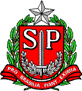 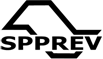 SÃO PAULO PREVIDÊNCIATERMO DE CIÊNCIA E NOTIFICAÇÃO (APOSENTADORIA)ÓRGÃO ou ENTIDADE: SÃO PAULO PREVIDÊNCIA – SPPREV INTERESSADO(A):PROTOCOLO:Pelo presente TERMO, nós, abaixo identificados:Estamos CIENTES de que:O ato acima referido, objetivando seu registro pelo Tribunal de Contas do Estado de São Paulo, será objeto de prévia análise, cujo trâmite processual ocorrerá pelo sistema eletrônico;Poderemos ter acesso ao processo, tendo vista e extraindo cópias das manifestações de interesse, Despachos e Decisões, cabendo para tanto, procedermos ao regular cadastramento no Sistema de Processo Eletrônico, na conformidade do quanto estabelece a Resolução nº 01/2011 do TCESP;Além de disponíveis no processo eletrônico, todos os Despachos e Decisões que vierem a ser tomados, relativamente ao aludido processo, serão publicados no Diário Oficial do Estado, Caderno do Poder Legislativo, parte do Tribunal de Contas do Estado de São Paulo, em conformidade com o artigo 90 da Lei Complementar nº 709, de 14 de janeiro de 1993, iniciando-se, a partir de então, a contagem dos prazos processuais, conforme regras do Código de Processo Civil;Qualquer alteração de endereço, residencial ou eletrônico e telefones de contato deverá ser comunicada pelo interessado, peticionando no processo.Damo-nos por NOTIFICADOS para:O acompanhamento dos atos do processo até seu julgamento final e consequente publicação;Se for o caso e de nosso interesse, nos prazos e nas formas legais e regimentais, exercer o direito de defesa, interpor recursos e o que mais couber.Local e Data: _ 	INTERESSADO(A):Nome:  	Cargo (se for o caso): _ 	CPF: 	RG:  	Data de Nascimento: 	/ 	/ 	Endereço Residencial completo:  	Telefone(s) para contato:  	E-mail Institucional (se for o caso):  	E-mail Pessoal:  	Advogado(s) / nº OAB / E-mail: (*)  	Assinatura  	(*) Facultativo. Indicar quando já constituído, informando, inclusive, o endereço eletrônico.